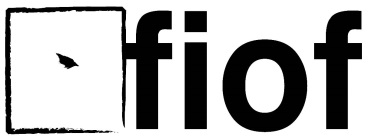 R-evolution Summer Festival 2015Programma   Workshop Vittore Buzzi dal 24 al 26 luglio 2015 – Porto Empedocle (AG)Vittore Buzzi nasce nel 1968. Ha una laurea in Economia e Commercio e si è diplomato in fotografia presso il CFP Riccardo Bauer di Milano. Ha partecipato a numerose mostre sia personali che collettive sia in Italia che all’estero.Ha vinto vari premi nazionali ed internazionali di fotografia di reportage e di ricerca fra cui: Yann Geffroy Award 2000, World Press Photo 2013, Premio della Federchimica 2000, Premio della Provincia di Milano 2003. Vive e lavora a Milano e si occupa di fotografia editoriale, di matrimonio e commerciale. Da anni affianca alla attività professionale quella di docente in workshop e viaggi fotografici. Sue fotografie sono presenti in collezioni pubbliche e private.24 – 26 Luglio 2015 Porto Empedocle (Ag)In occasione del R-evolution Summer Festival che si terrà Porto Empedocle dal 1 Luglio al 31 Agosto 2015, FIOF organizza un workshop di fotografia (livello avanzato) con Vittore Buzzi.ll reportage, cos’è.L’importanza della progettualità.Come si racconta una storia.Analisi di alcuni grandi lavori che hanno influenzato la storia del reportage.Come si progetta un reportage.I fixer.L’attrezzatura.Meno è meglio.Sul campo.Sentire la luce.Sentire le persone.Scegliere un proprio stile.Immaginare le foto prima di scattare.L’editing.Durante il corso i partecipanti potranno portare un mini progetto di 15 foto che verrà commentato. Si parlerà tanto di fotografia e di vita. Il fotografo di reportage racconta prendendo una posizione ma racconta la storia di altri. Deve quindi essere una persona curiosa e sensibile!!!